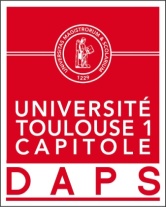                            Vincent GAUTHIERSport de Haut niveau                       FootballFormation : DroitAnnée d’étude : Licence 1 Catégorie : Sportif de Haut Niveau (SHN)Club de compétition : TFCNiveau : National Poste occupé : Défenseur CentralEntraineur de Club : 